II.- ANEXOSANEXO B: CARÁTULA DE PRESENTACION DE POSTULACIÓN  “PEGADO FUERA DEL SOBRE”PROCESO DE SELECCIÓN DE MÉDICOS CIRUJANOS, PARA EL INGRESO A LA ETAPA DE DESTINACIÓN Y FORMACIÓN AÑO 2020, DEL ARTÍCULO 8° DE LA LEY N°19.664 DE LOS SERVICIOS DE SALUD; Y CONCURSO DE BECAS PARA PROFESIONALES DE LA ÚLTIMA PROMOCIÓNInstituto Geriátrico, José Manuel Infante N° 370, Providencia. (Lunes a jueves de 9:00 a 17:00 hrs. y viernes de 9:00 a 16:00 hrs.)El último día se recepcionarán postulaciones hasta las 13:00 hrs.Nota: el postulante deberá conservar una copia del presente formulario, para acreditar en caso de corresponda, la entrega de la carpeta de postulación en el plazo señalado en el Anexo A “Cronograma”. Sólo se considerará válido el formulario que cuente con fecha y timbre, en que conste la recepción de los documentos por parte del Departamento Capacitación, Formación y Educación Continua, del Ministerio de Salud.TIMBRE y FECHA DE RECEPCIÓN: __________________________________________________________PROCESO DE SELECCIÓN DE MEDICOS CIRUJANOS, PARA EL INGRESO A LA ETAPA DE DESTINACIÓN Y FORMACION AÑO 2020 DEL ARTICULO 8° DE LA LEY N°19.664 DE LOS SERVICIOS DE SALUD; Y CONCURSO DE BECAS PARA PROFESIONALES DE LA ÚLTIMA PROMOCIÓN									         (Uso de la Comisión)IDENTIFICACIÓN PERSONAL:   Apellido Paterno   Apellido Materno   Nombres   RutDirección particular ________________________________________________________________Comuna _________________________Región: _________________________________________Teléfono particular  _________________________celular_________________________________Correo electrónico   _____________________________________________________ (muy clara) Universidad de egreso______________________________________________________________Fecha de egreso_____________________________ (día / Mes / Año)Nacionalidad ________________________ Etnia_____________________________
DECLARO CONOCER LAS PRESENTES BASES Y ME HAGO RESPONSABLE DE LA VERACIDAD Y PERTINENCIA DE LA DOCUMENTACIÓN PRESENTADA AL CONCURSO, PARA LO CUAL FIRMO .......................................................................................FIRMA DEL POSTULANTEI.- IDENTIFICACIÓANEXO - DDETALLE DE DOCUMENTACIÓN ENTREGADAI.- IDENTIFICACIÓNII.- DOCUMENTACIÓN ENTREGADA
NOTA: En el N° de hojas se debe considerar el Anexo respectivoUna vez armada la carpeta se debe numerar cada hoja en un extremo de ella



ANEXO E: DOCUMENTOS DE ADMISIBILIDADNombre Completo: _______________________________RUT o Cédula de Identidad:(USO COMISIÓN)ANEXO 1.1: CALIFICACIÓN MÉDICA NACIONAL(Cumple el requisito con la firma de al menos una de las tres autoridades universitarias)ANEXO 1.2: CONCENTRACION DE NOTASEste anexo debe ser llenado por los profesionales egresados de Universidades extranjeras, y deben incorporar concentración de notas y la escala de notas de su Universidad donde se especifique cual es la nota máxima y la de aprobación, para de este modo homologar la nota a la escala chilena. (Toda la documentación debe ser fotocopia legalizada)Esta concentración de notas se utilizará para extraer la información referente a Licenciatura, Internado y Pre título para realizar el cálculo de lo que en Chile se considera como Calificación Médica Nacional. ANEXO Nº 2     FORMULARIO DE AYUDANTE  ALUMNO(Cumple el requisito con la firma de al menos una de las tres autoridades universitarias)USO COMISIÓNTOTAL MESES: ________________________PUNTAJE OBTENIDO: _________________________ANEXO Nº 3.1 TRABAJOS PUBLICADOS EN REVISTA CON COMITÉ EDITORIALFORMULARIO DE TRABAJOS CIENTÍFICOS– RUBRO 3Nombre: ________________________________________________________________ANTECEDENTES POR TRABAJOi)ii)iii)ANEXO Nº 3.2 TRABAJOS COMUNICADOS EN CONGRESOS CIENTÍFICOSFORMULARIO DE TRABAJOS CIENTÍFICOS – RUBRO 3Nombre: ________________________________________________________________ANTECEDENTES POR TRABAJOi)ii)iii)ANEXO Nº 4.1 FORMULARIO PRÁCTICA ATENCIÓN ABIERTAUSO COMISIÓNNota: Se debe adjuntar el o los certificados de las Prácticas de Atención Abierta efectuadas teniendo el 4to año rendido, emitido por el Profesional (médico, matrona, enfermero(a) u otro profesional) que supervisó directamente la práctica. El certificado debe contar con la firma del supervisor y visado por el Director del Establecimiento donde se realizó la prácticaANEXO Nº 4.2 FORMULARIO HORAS DE PRÁCTICA DE INTERNADO EN ATENCIÓN PRIMARIAUSO COMISIÓNNota: No se considerará desempeño en establecimientos de urgencias como tiempo de actividad de práctica.Debe acompañar certificado que especifique días y horarios de trabajo lo que debe ser concordante con las horas declaradas en este anexo. La Comisión otorgará el puntaje de acuerdo a las horas efectivamente acreditadas, hasta un máximo de 240 horas. No se asignará puntaje a prácticas en internados  por menos de 120 horas.En caso de que el número de programas exceda el número de espacios disponibles en este anexo, repita cuantas veces sea necesario.ANEXO Nº 5: CURSOS DE CAPACITACIÓN Y PERFECCIONAMIENTONOMBRE DEL POSTULANTE	___________________________________________NOTA: Ordenar los Cursos de capacitación o perfeccionamiento por certificado adjunto. Fotocopiar esta página cuando sea necesario.ANEXO N° 6Formato de carta de Presentación de Reposición y/o Apelación con SubsidioSUBSECRETARÍA DE REDES ASISTENCIALES PRESENTEJunto con saludar, me dirijo a Ud. para solicitar tenga a bien acoger la solicitud de revisión del puntaje otorgado en el(los) siguiente(s) Rubro(s): En caso de apelar inadmisibilidad solo describir argumentación en este formulario y adjuntar documentos necesarios.Se puede Reponer y/o Apelar tanto por un rubro como por todos ellos.Para que la Reposición y/o Apelación sea evaluable se requiere que adjunten todos los antecedentes con que se cuenten para apoyar la solicitud, respecto de documentos enviados previamente (No se aceptará documentación nueva).  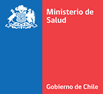 CUPO Nº  _______ANEXO N° 7   FORMATO RENUNCIA  A LA PLAZA DE DESTINACIÓNCONCURSO MINISTERIAL (CONISS AÑO 2020) INGRESO A ETAPA DESTINACIÓN Y FORMACIÓN PARA MÉDICOS CIRUJANOS DE ÚLTIMA PROMOCION APELLIDO PATERNOAPELLIDO MATERNONOMBRESRUN								TELÉFONO (Móvil o Fijo)CORREO ELECTRÓNICO:____________________________________________________UNIVERSIDAD:___________________________ AÑO EGRESO: ____________________Teléfono alternativo de contacto   			_____________________________	SERVICIO DE SALUD			:ESTABLECIMIENTO			:NIVEL DE DIFICULTAD-DESEMPEÑO	:Declaro que renuncio a la plaza de destinación obtenida en este proceso de selección                                                                                                               Firma postulante o representanteSantiago,  						CUPO Nº  _______ANEXO N° 8 FORMATO RENUNCIA A CUPO DE ESPECIALIZACIÓNCONCURSO MINISTERIAL (CONISS AÑO 2020)APELLIDO PATERNOAPELLIDO MATERNONOMBRESRUN								TELÉFONO (Móvil o Fijo)CORREO ELECTRÓNICO: ___________________________________________________UNIVERSIDAD EGRESO:____________________________ AÑO EGRESO: ___________NACIONALIDAD:___________________________________________________________Teléfono alternativo de contacto   			ESPECIALIDAD			:UNIVERSIDAD			:CAMPO CLINICO		:DURACIÓN			:SERVICIO DE P.A.O.		:ESTABLECIMIENTO		:Declaro que renuncio al cupo de especialización obtenido en este proceso de selección Firma postulante o representanteSantiago, ANEXO N°9 INSTRUCTIVO GENERACION CODIGO QREl código QR o "Quick response code" es un método de almacenamiento de información en una matriz de puntos o en un código de barras bidimensional. Este se puede reconocer por distintos dispositivos móviles por medio de lectores específicos, llevando a un documento o página web.Si bien existen diversas páginas web o programas de generación de códigos QR, usaremos la web: "www.codigos-qr.com" en la opción de "Generador de QR que llevará al siguiente link "http://www.codigos-qr.com/generador-de-codigos-qr/".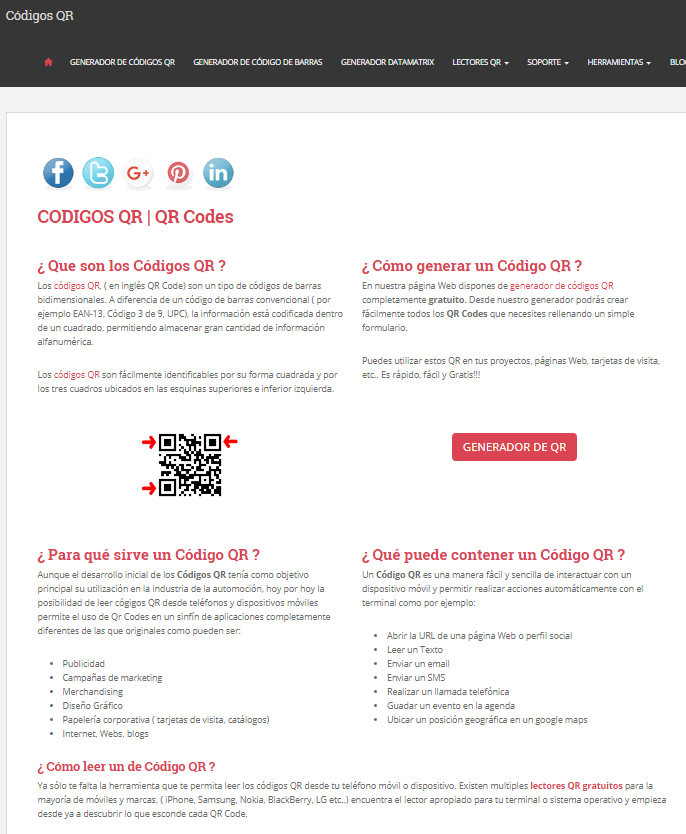 A continuación tendremos distintas opciones, las cuales nos darán la funcionalidad del código.Por ejemplo la opción "URL" nos permitirá agregar un link de una página web, con lo cual podremos acceder a dicha página al leer el código.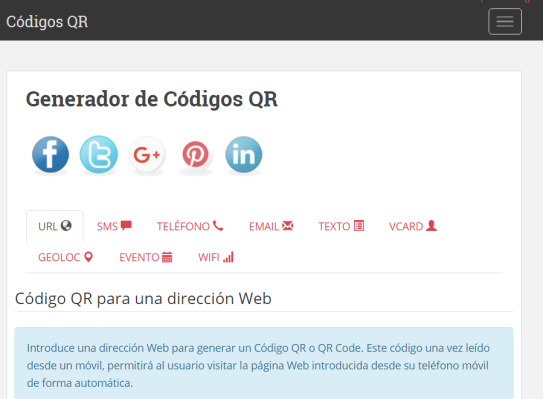 Como lo comentamos en el paso 2, al elegir URL podremos crear un código que nos pueda llevar a la página deseada, para ello nos solicitará tres datos.El primero la URL del documento o página web.Lo segundo será elegir el "tamaño" del código a crear, lo que es totalmente según su voluntad. El tamaño varía desde muy pequeño hasta muy grande. Recomendamos evitar los tamaños extremos.Lo tercero será la "Redundancia", un código con mayor redundancia permite que, aunque este se encuentre deteriorado pueda llevar al lector a la página web o documento final. Por otro lado el aumento de la redundancia llevará a generar códigos más grandes.  Se recomienda la utilización de "Redundancia media"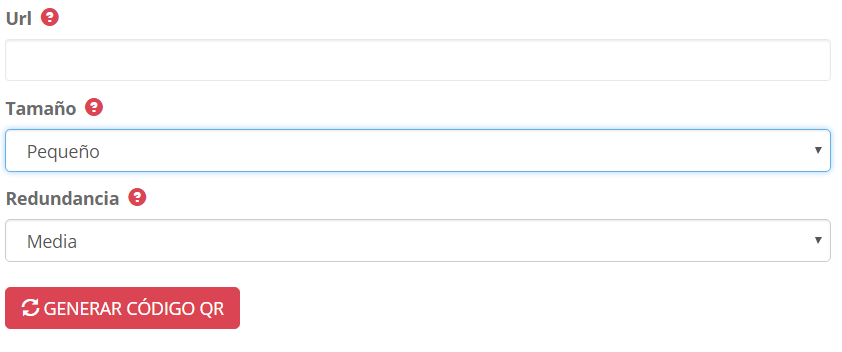 Finalmente damos click en "generar códigos QR"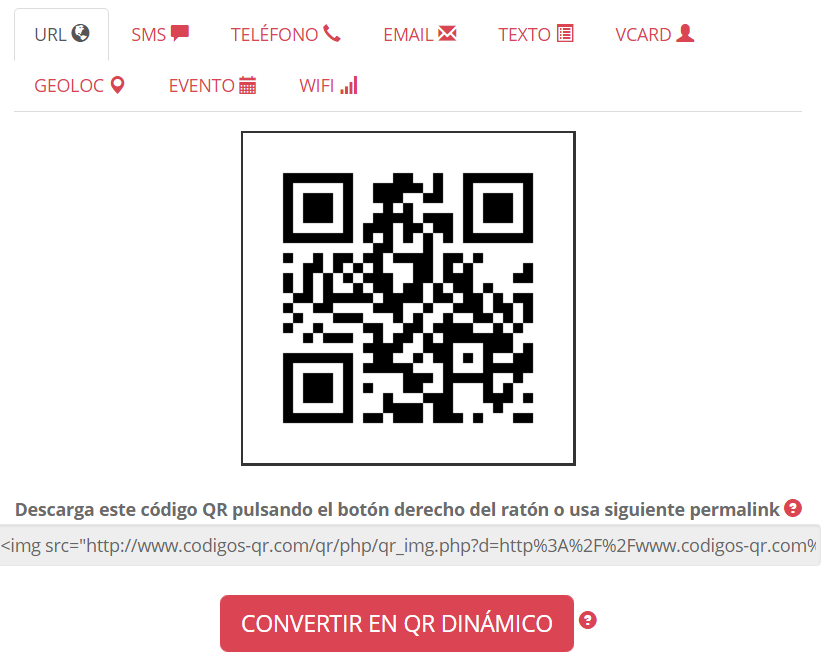 El código puede ser descargado como imagen o con el link que aparecerá debajo de este.Un código dinámico permite utilizar un código QR que en el futuro puede modificarse la URL, pudiendo reutilizarse el código. Se recomienda que para estos fines se evite su uso.DETALLEFECHAPublicación Aviso Diario de circulación nacional 15/12/2019Recepción de antecedentes hasta las 13:00 hrs.16/12/2019 al 07/01/2020Comisión de Selección de Antecedentes13/01/2020 al 22/01/2020Publicación de Puntajes Provisorios 23/01/2020Recepción Reposición y Apelación con subsidio (hasta las 13:00 hrs. del último día)24/01/2020 al 30/01/2020Comisión de Reposición03/02/2020 al 06/02/2020Publicación de Puntajes Provisorios c/Reposición 07/02/2020Comisión de Apelación11/02/2020 al 14/02/2020Publicación de Puntajes Definitivos17/02/2020Primer Llamado a Viva Voz Plazas y Cupos de especialización20/02/2020Renuncias hasta las 13:00 hrs. del ultimo día21/02/2020 al 26/02/2020Publicación de Renuncias27/02/2020Segundo Llamado a Viva Voz03/03/2020Apellido PaternoApellido MaternoNombresCédula de Identidad Sexo (M_F)DirecciónComunaRegión (palabras)TeléfonoNacionalidadFecha NacimientoUniversidad de EgresoFecha de EgresoCorreo ElectrónicoFecha rendición EUNACOMANEXO C: FORMULARIO DE POSTULACIÓNN° de Folio-Nombre del PostulanteRUTDocumentoN° de documentosFotocopia simple de Cédula de IdentidadCertificado de Egreso o de Título (original o copia legalizada)Certificado de escala de notas para titulados en Universidades extranjeras y Concentración de NotasResolución que certifica renuncia, o certificado de carecer de aptitudes, en caso de haber tomado una beca de especialización, o cargo en EDF a través del proceso establecido en el artículo 8° de la Ley 19.664 realizado por esta Subsecretaría o por algún Servicio de Salud del país.(cargo EDF anterior a verificar por Subsecretaría de Redes Asistenciales)RubrosAnexosNº de Hojas1.- Calificación Médica NacionalAnexo 1.1Anexo 1.22.- Ayudante AlumnoAnexo 23.- Trabajos CientíficosAnexo 3.1Anexo 3.24.- Práctica de Atención Abierta u Horas de Práctica de Internado en Atención PrimariaAnexo 4.1Anexo 4.25.- Cursos de Capacitación y PerfeccionamientoAnexo 5-DocumentosAdjunta documentosAdjunta documentosCantidad de documentosChilenos/as: Fotocopia simple de cédula de identidad.
Extranjeros/as: Certificado de permanencia definitiva en Chile.SiNoCertificado original o copia legalizada de egreso o título, en formato día/mes/año extendido por la Universidad o centro formador.SiNoSÓLO en caso de haber tomado una beca de especialización o cargo en EDF a través del proceso establecido en el artículo 8° de la Ley 19.664 realizado por esta Subsecretaría o por algún Servicio de Salud del país, debe presentar documento de respaldo (resolución) que certifique  renuncia.  SiNoAnexo C: Formulario de postulación firmado por postulanteSiNoNOMBRERUT INSTITUCIÓNFórmula de cálculoCMN: 60% notas licenciatura + 30% notas internados + 10% notas pretítuloSE CONSIDERARÁ LAS NOTAS INDICADAS CON UN NÚMERO ENTERO Y DOS DECIMALES CADA UNA.CMN: 60% notas licenciatura + 30% notas internados + 10% notas pretítuloSE CONSIDERARÁ LAS NOTAS INDICADAS CON UN NÚMERO ENTERO Y DOS DECIMALES CADA UNA.CMN: 60% notas licenciatura + 30% notas internados + 10% notas pretítuloSE CONSIDERARÁ LAS NOTAS INDICADAS CON UN NÚMERO ENTERO Y DOS DECIMALES CADA UNA.CMN: 60% notas licenciatura + 30% notas internados + 10% notas pretítuloSE CONSIDERARÁ LAS NOTAS INDICADAS CON UN NÚMERO ENTERO Y DOS DECIMALES CADA UNA.Licenciatura (60%),Internado (30%),Pre – título (10%),Calificación Médica Nacional(Total),FirmaFirmaFirmaNombre Director/a      de EscuelaNombre Director/a      de EscuelaNombre Director/a           Escuela de PregradoNombre Director/a           Escuela de Pregrado           Nombre Secretario/a    de Estudios           Nombre Secretario/a    de EstudiosTimbreTimbreTimbreTimbreTimbreTimbreNOMBRERUTINSTITUCIÓNDEPARTAMENTO_________________________       _______________________                 ______________________Director Escuela de Medicina       Director Escuela de Pregrado  	                  Secretario de Estudios    (Nombre, Firma y Timbre) 	      (Nombre, Firma y Timbre)		  (Nombre, Firma y Timbre)_________________________       _______________________                 ______________________Director Escuela de Medicina       Director Escuela de Pregrado  	                  Secretario de Estudios    (Nombre, Firma y Timbre) 	      (Nombre, Firma y Timbre)		  (Nombre, Firma y Timbre)TITULO:AUTOR:NOMBRE DE REVISTA:FECHA DE PUBLICACIÓN O FECHA DE ACEPTACIÓN :Uso Exclusivo ComisiónPuntaje Obtenido: TITULO:AUTOR:NOMBRE DE REVISTA:FECHA DE PUBLICACIÓN O FECHA DE ACEPTACIÓN :Uso Exclusivo ComisiónPuntaje Obtenido: TITULO:AUTOR:NOMBRE DE REVISTA:FECHA DE PUBLICACIÓN O FECHA DE ACEPTACIÓN :Uso Exclusivo ComisiónPuntaje Obtenido: TÍTULO:AUTOR:NOMBRE DEL CONGRESO:FECHA DEL CONGRESO:Uso Exclusivo ComisiónPuntaje Obtenido: TÍTULO:AUTOR:NOMBRE DEL CONGRESO:FECHA DEL CONGRESO:Uso Exclusivo ComisiónPuntaje Obtenido: TÍTULO:AUTOR:NOMBRE DEL CONGRESO:FECHA DEL CONGRESO:Uso Exclusivo ComisiónPuntaje Obtenido: NOMBRESERVICIO DE SALUDESTABLECIMIENTO ASISTENCIALAño Académico CursadoFecha inicioFecha términoHoras por añoHorario del Turno4º5º6º7ºTotal HorasPuntajeNOMBREUNIVERSIDADSERVICIO DE SALUDESTABLECIMIENTO ASISTENCIALNOMBRE DEL PROGRAMA DE INTERNADOCANTIDAD DE HORASDÍASESTABLECIMIENTOAÑO ACADÉMICO CURSADO TOTAL DE HORAS:NOMBRECARGO (Indicar Director de Carrera o Secretario de Estudios)FIRMATIMBRETotal HorasPuntajeNOMBRE DEL CURSONº HRS.APROBADO CON NOTAPUNTAJE(Uso exclusivo de la Comisión)SOLICITUD DE REPOSICIÓN:SOLICITUD DE REPOSICIÓN:SOLICITUD DE REPOSICIÓN:SOLICITUD DE REPOSICIÓN:SOLICITUD DE REPOSICIÓN:SOLICITUD DE REPOSICIÓN:RUBRO NºPuntos otorgadosPuntos esperadosArgumentación:	Argumentación:	Argumentación:	Argumentación:	Argumentación:	Argumentación:	RUBRO NºPuntos otorgadosPuntos esperadosArgumentación:	Argumentación:	Argumentación:	Argumentación:	Argumentación:	Argumentación:	RUBRO NºPuntos otorgadosPuntos esperadosArgumentación:	Argumentación:	Argumentación:	Argumentación:	Argumentación:	Argumentación:	NombreRUTFirma--